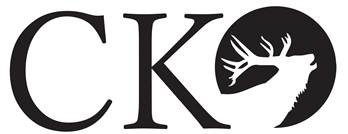 CK Import Export Rising Stars2024 National Hard Antler & Velvet CompetitionSaturday 9th March 2024“Setting new benchmarks for the future of New Zealand Deer”Competition Classes						Class Sponsor1      1 Year Old Red Hard Antler				Rockvale Deer Stud2      2 Year Old Red Hard Antler				Lynne Rhodes AI Services Ltd3      3 Year Old Red Hard Antler				Tower Farms4      4 Year Old Red Hard Antler				Crowley Deer5      3 Year Old Fallow Hard Antler				NZ Fallow Deer Society6      ‘Sire of Three’ Hard Antler				LJ AI Services7      2 Year Old Red Velvet					Foveran Deer Park8      Red Deer Super Heavy Weight 10kg+ Velvet		Brock Deer9      2 Year Old Elk/Wapiti Velvet				Elk Wapiti Society NZ10A10A 2 Year Old Elk/Wapiti Hard Antler – Typical		Downlands Deer & Studstock10B 2 Year Old Elk/Wapiti Hard Anter – Non Typical		Downlands Deer & Studstock    People’s Choice Hard Antler				Tradedeer.co.nz    People’s Choice Velvet					Ultra Scan, Raewyn Cunliffe    Supreme Trophy Award (Hard Antler)			Peel Forest EstateEVENT INFORMATIONDate: 		9th March 2024Venue:		Waipa Racecourse, Racecourse Road, Te AwamutuTime:		4.30pm onwards.  Velvet viewing 6.00pmDinner:	$70 pp bookings essential   	Payment:	New Bank Account – Rising Stars   02  0506  0268055   01Drinks:		Cash required for a ticket system $5 beer & Wine, $2.50 non alcoholAccommodation:  Te Awamutu has limited accommodation available,  Hamilton Jet Park Hotel (Airport),  Kihikihi, Otorohanga, Cambridge or  Hamilton Host:		NZDFA Waipa Branch    Contact Leith Chick 07 8725551CK Import Export Rising Stars – 2024 National Hard Antler and Velvet CompetitionCOMPETITION RULESIndividual entry fees are $50.00 per entry.Velvet and Hard Antler can only be submitted from the 2023 growing season; grown spring 2023 – February 2024.  All registered entries from the previous season accepted for the Competition.All Velvet judging will be to the “Recommended Deer Industry New Zealand Velvet Grading Guidelines and Standards” and the judge’s decision is final.  All Hard Antler heads must be fully hard, stripped and cleaned. All Classes are open to all Deer Farmers.All entries are at owner’s risk.  Please protect your Velvet and Hard Antler Heads for courier.All entries, including Hard Antler MUST HAVE NVSB IDENTIFICATION TAGS ON BOTH STICKS of Velvet and Hard Antler and match the information on the entry form that has been submitted.  A Copy of the Entry Form plus Return Form (in sealed plastic bag)  to be sent with the Head.Class 6 - Sire of Three is open to Hard Antler classes, 1,2,3,4 and 5.  Must be heads from the same sire and can include more than one head of the same age, but only one head per individual animal.Only Hard Antler animals of the age at date of competition can be entered, ie: 1 year - Born 2022 2 year - Born 2021 3 year - Born 2020 4 year - Born 2019Class 8 – Velvet Heads 10kg + Traditional and Non Traditional (must have a brow tine and not overgrown)  Class 8 is judged on Commercial Value.Any head eligible for entry for this year’s competition that is not ready by entry date must be registered to be entered in next year’s competition (2025) by 8 March 2024.  Hard Antler will be judged on the current IOA (Inches of Antler) Competition Inches scoring system.  No spread and burr measurements included.  All heads (Hard Antler) must be clean and stripped.  The judge’s decision is final.  (Note: Heads not presented correctly may be rejected).The Stags nominated on the entry form must be available for inspection at the discretion of the Judges.Velvet heads will be graded on the current DINZ guidelines also paying attention to hygiene and handling criteria.The Judges reserve the right to penalise any malformed heads.The Judge’s decisions are final, and no correspondence will be entered into.All transported entries will be returned to Collection Point.   Full contact information required.All entries will be displayed and result sheet available (Velvet 6.00pm).  The 
Trophy presentation will take place following Dinner on the day of the Competition.All trophies to be returned prior to the 2025 competition.  Winner to get the cups engraved at their cost.ALL ENTRY FORMS MUST BE RECEIVED BY FRIDAY 1st March 2024.All Velvet and Hard Antler is to be received for Judging by Wednesday 6th March 2023 1.00pm at Waipa Racecourse, Te AwamutuCK Import Export Rising Stars – 2024 National Hard Antler and Velvet CompetitionDrop Off at VenueWednesday 6nd March 2024 1.00 pm TRANSPORTATION CONTACTS       Final drop off date – Contact agentPGG Wrightson  clients FREE         Non Clients a fee will be charged	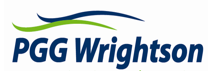 Graham Kingsman		027 422 3154  (Until End of February)Ron Schroeder		027 432 1299Murray Coutts		0274039377  A/H 03 614 7093John Williams		027 241 4179Ben Beadle			0277287052 A/H 03 2496008Steve Annan			027 215 6671Luke Thompson		027 3083426Provelco							 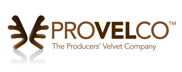 Ross Chambers   		027 280 5586 Ross Moore  		022 059 9005Waikato/BOPProvelco Head Office: 26 Sonter Road, Wigram, ChristchurchDisclaimerProvelco we will make every endeavour to get competition heads to/from the competition these are sent at the competitors risk, not Provelco’s.CK Import Export Rising Stars – 2024 National Hard Antler and Velvet CompetitionCheck ListAll entries need to be clearly identified as competition entriesNVSB Identification Tags on all heads.Include a copy of the Entry Form and Return Form in a waterproof sealed bag to ensure clear documentation and tracking of heads for judging and return.Heads must be at Transportation pick up points as advised by Transporting Companies by date/time. NO EXCEPTIONS.Email a copy of the Entry Form to: campbell.clarke@xtra.co.nz by 1 March 2024Late Entries received on Wednesday 6th March 2024 1.00pm at venue.Entry Fee $50.00 per entry paid by 1 March 2024 New Bank Account  Rising Stars02  0506   0268055  01                                    Hard Antler Heads have been cleaned/water blasted.Contacted transportation companies  Provelco or PGG Wrightson             NB PGGW will shift heads for non clients but a fee will be charged.Booked and paid for Dinner $70 pp if attending  and notified Helen of numbers.  New Bank Account   Rising Stars       02  0506  0268055  01  Let Helen know if you require a GF meal.Dinner Numbers and EntriesDinner $70 ppEntries $50 per entryAdvise Helen Clarke email: campbell.clarke@xtra.co.nz or 07 8732785 or txt 027 2715015 by 1 March 2024CK Import Export Rising Stars – 2024 National Hard Antler and Velvet CompetitionReturn Form (required for each entry)CompetitorName						…………………………………..Address						…………………………………..								…………………………………..Email							…………………………………..Phone No						…………………………………..VelvetTo be collected on the night by      	……………………………………Hard AntlerTo be collected on night by           		……………………………………Transporter					Provelco or PGG WrightsonVelvet/Hard AntlerClass							……………………………………NVSB Tag						……………………………………							……………………………………Collection Point					…………………………………..